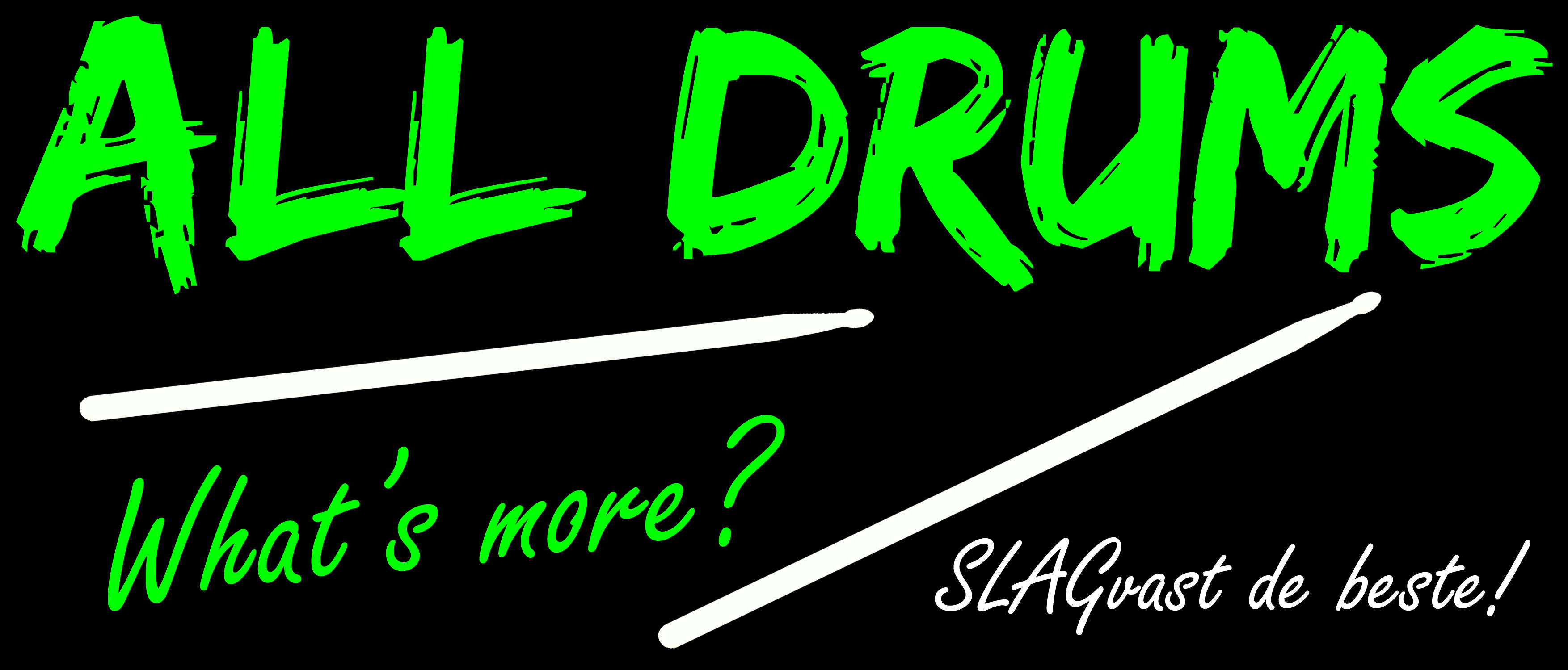 PROEFLESFORMULIER			Datum:Gegevens leerling:Roepnaam		:	
Achternaam	:Adres			:Postcode		:Woonplaats		:Geb. datum	:Telefoon		:Mobiel		:Email			:□ M	□ V□ Beginner	□ GevorderdBinnen 2 dagen is je afspraak gemaakt!